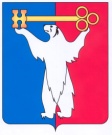 	АДМИНИСТРАЦИЯ ГОРОДА НОРИЛЬСКА КРАСНОЯРСКОГО КРАЯПОСТАНОВЛЕНИЕ                            1 интервал03.06.2015	г.Норильск                                                  № 275О внесении измененийв постановление Администрации города Норильска от 02.07.2014 № 378В связи с изменением структуры Администрации города Норильска, утвержденной Решением Норильского городского Совета депутатов от 16.12.2014 № 21/4-450, в целях уточнения полномочий по осуществлению муниципального земельного контроля на территории муниципального образования город Норильск,ПОСТАНОВЛЯЮ:1.	Внести в Административный регламент организации и проведения проверок при осуществлении муниципального земельного контроля на территории муниципального образования город Норильск в отношении юридических лиц и индивидуальных предпринимателей, утвержденный Постановлением Администрации города Норильска от 02.07.2014 № 378 (далее - Административный регламент), следующие изменения:1.1.	Пункт 1.2 Административного регламента изложить в следующей редакции:«1.2.	Органом муниципального земельного контроля, уполномоченным в соответствии с правовыми актами Администрации города Норильска, на организацию и проведение муниципального земельного контроля (далее - Орган контроля) в рамках настоящего Административного регламента является Управление имущества Администрации города Норильска.»;1.2.	В абзаце седьмом пункта 1.4 и далее по тексту Административного регламента слова «Органы контроля» заменить словами «Орган контроля»;1.3.	В наименовании раздела 2 Административного регламента слова «жилищного контроля» заменить словами «земельного контроля»;1.4.	Пункт 2.1.2 Административного регламента исключить;1.5.	Абзац шестой пункта 2.2 Административного регламента исключить;1.6.	В абзаце первом пункта 3.3.7 слова «соответствующего» исключить;1.7.	Абзацы шестой, девятый, двенадцатый – семнадцатый пункта 3.3.7 Административного регламента исключить;1.8.	Абзацы десятый, одиннадцатый пункта 3.3.7 изложить в следующей редакции:«- начальник отдела контроля муниципального имущества и земельных участков Управления имущества Администрации города Норильска;- главные специалисты отдела контроля муниципального имущества и земельных участков Управления имущества Администрации города Норильска;»;1.9.	Абзацы пятый, восьмой, одиннадцатый – шестнадцатый пункта 3.4.9 Административного регламента исключить;1.10.	Абзацы девятый, десятый пункта 3.4.9 Административного регламента изложить в следующей редакции:«- начальник отдела контроля муниципального имущества и земельных участков Управления имущества Администрации города Норильска;- главные специалисты отдела контроля муниципального имущества и земельных участков Управления имущества Администрации города Норильска;»;1.11.	Абзацы пятый, восьмой, одиннадцатый – шестнадцатый пункта 3.7.6 Административного регламента исключить;1.12.	Абзацы девятый, десятый пункта 3.7.6 Административного регламента изложить в следующий редакции:«- начальник отдела контроля муниципального имущества и земельных участков Управления имущества Администрации города Норильска;- главные специалисты отдела контроля муниципального имущества и земельных участков Управления имущества Администрации города Норильска;»;1.13.	В пункте 3.8.7 Административного регламента слова «соответствующего» исключить;1.14.	В абзаце третьем пункта 5.4 Административного регламента слова «соответствующего» исключить.2.	Опубликовать настоящее Постановление в газете «Заполярная правда» и разместить его на официальном сайте муниципального образования город Норильск.3.	Настоящее Постановление вступает в силу после его опубликования и распространяет свое действие на правоотношения, возникшие с 03.03.2015.И.о. Руководителя Администрации города Норильска                         А.П. Митленко